ST.JOSEPH’S UNIVERSITY, BENGALURU -27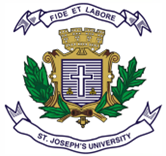 B.Sc. Open Elective in Biotechnology – II SEMESTERSEMESTER EXAMINATION: APRIL 2023(Examination conducted in May 2023)BTOE2:Sustainable Agriculture and Food Security(For current batch students only) Time: 2 Hours                                                                                            	Max Marks: 60This paper contains SIX (60q) printed pages and ONE partFood insecurity happens when people do not have enough access to foodPhysically	b. Socially	 c. Economically	d. All of the aboveCurrent challenges to maintain food securityi.  Biofuels			iii. Corruptionii. Overpopulation		iv. Lack of educationAll	b.Only i and iii		c. Only ii	d. Only ivSoil impacts food production. New soil is created byLandslides	b. Adding manure to old soil	    c. Tilling	d. None of the aboveToxic pollutants can enter the              ecosystems through humans.Air/Water	b. Water/soil	    c. Air/Soil	d. Air/Water/SoilStress factors impacting food security arei.  Loss of crop diversity ii. Decline of pollinators iii. Increased vulnerability of monocultures to diseasesOnly i and iii	b. Only i and ii	    c. Only ii and iii	d. i, ii and iiiPerson who introduced Green Revolution in Mexico isNorman Borlaug    b. Norman Jose      c. Norman González    d.Norman GarcíaWhich among the following did the first Green revolution not aim at improving crop productionIncreased use of pesticides Sustainable practicesUse of modern machineryHigh yielding variety of seeds              allows farmers to produce food with simple farm tools on small land holding.Intensive farming			b. Subsistence farming    Extensive farming 			d. None of the aboveSources that produce emissions impacting climate change come from Landfills	b. Vehicles    	c. Buildings 	d. All of the aboveMaintaining water security is important toi.  Enable hygiene and sanitation for livelihoodii. Productive economiesiii. Sustainable agricultureiv. Maintaining seasons All of the above	b.Only i and ii		c. Only i and iii		d. Only ivReducing food waste can enablea.Food security				b. Socio-economic development                       c. Both a and b	                                    d. Neither a and b12. Questions to ask before urbanization in order  to maintain food security arei.  Does urbanization result in more land-intensive diets?ii. Does urbanization impact the global economy which can impact food prices?iii. Does the rural population suffer from an urban bias in development?iv. Is water conservedOnly i and iii	 b. Only ii and iii  	c. Only i and ii		d. Only i, ii and iii13. Which one of the following is an Ideation to a late stage funding opportunity for the bio-entrepreneurs in India?BIG               	  b. SITARE               	 c. E-Yuva         	      d. BIPP14. Which is the complementary sequence to AATTCC? TTAAGG      	  b. GGCCTT     	c. CCGGAA  		 d. GGAATT15. Which among these is a ideation to early stage programme for bioentrepreneur?Biotech finishing school	 b. SITARE      c. BioNEST	d. BISEP16. In the image, which one of the listed answers help to insert a gene to a vector in a practical setup?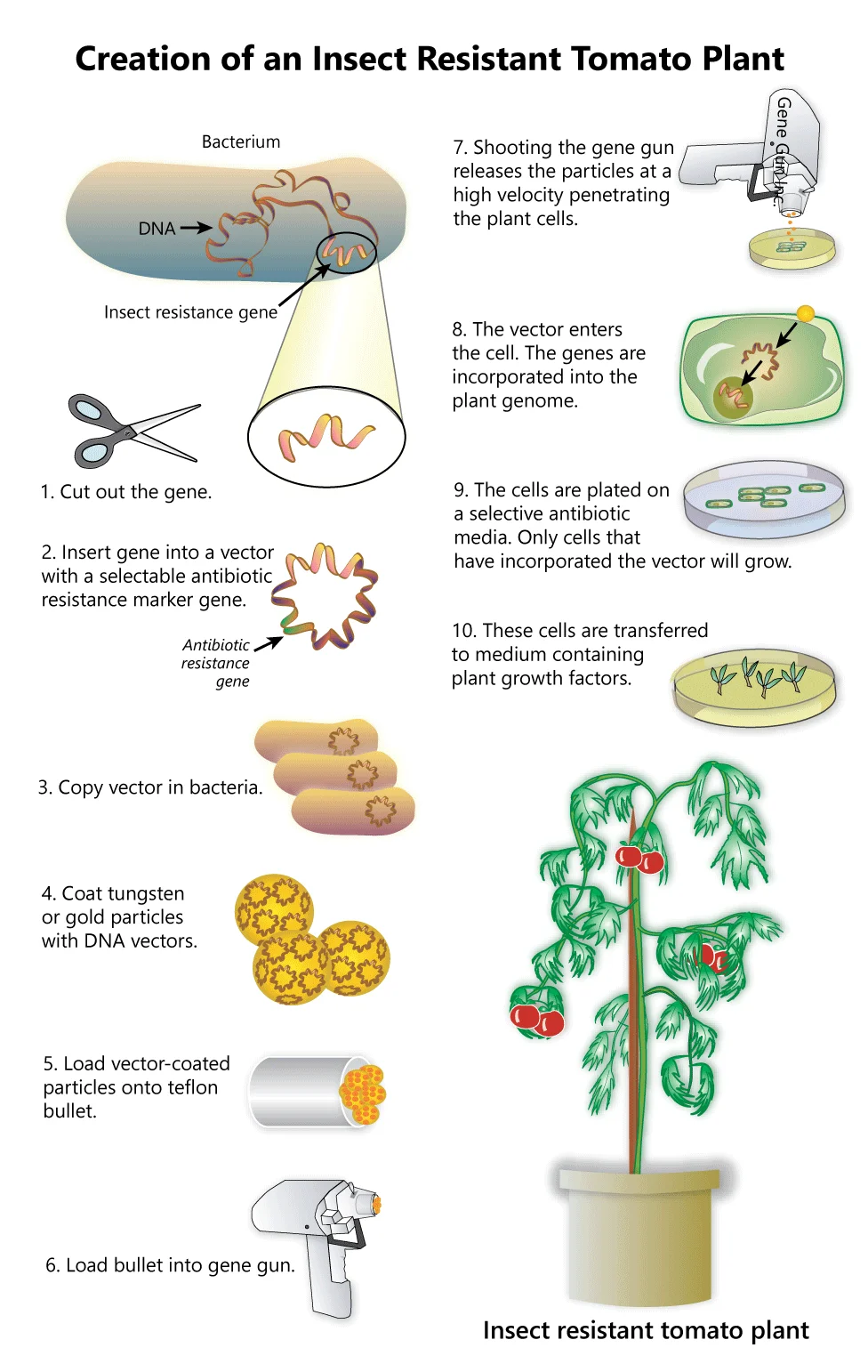 Antibiotic resistance gene 	 b. Ligases    c. Restriction enzymes	     d. Scissors 17. What is the disadvantage of GM crops that produce a food grade outcome?a. It is  economy driven b. Adequate testing is not done.c. High infection resistant d. Herbicide and insect resistant 18. What is the advantage of genetic engineering over conventional breeding? a. Many genes are transferred b. Longer time taken for experimentc. Only needed genes are transferredd. Cannot remodify the plants 19. In the given image, according to our presentation the shaded countries indicate that these have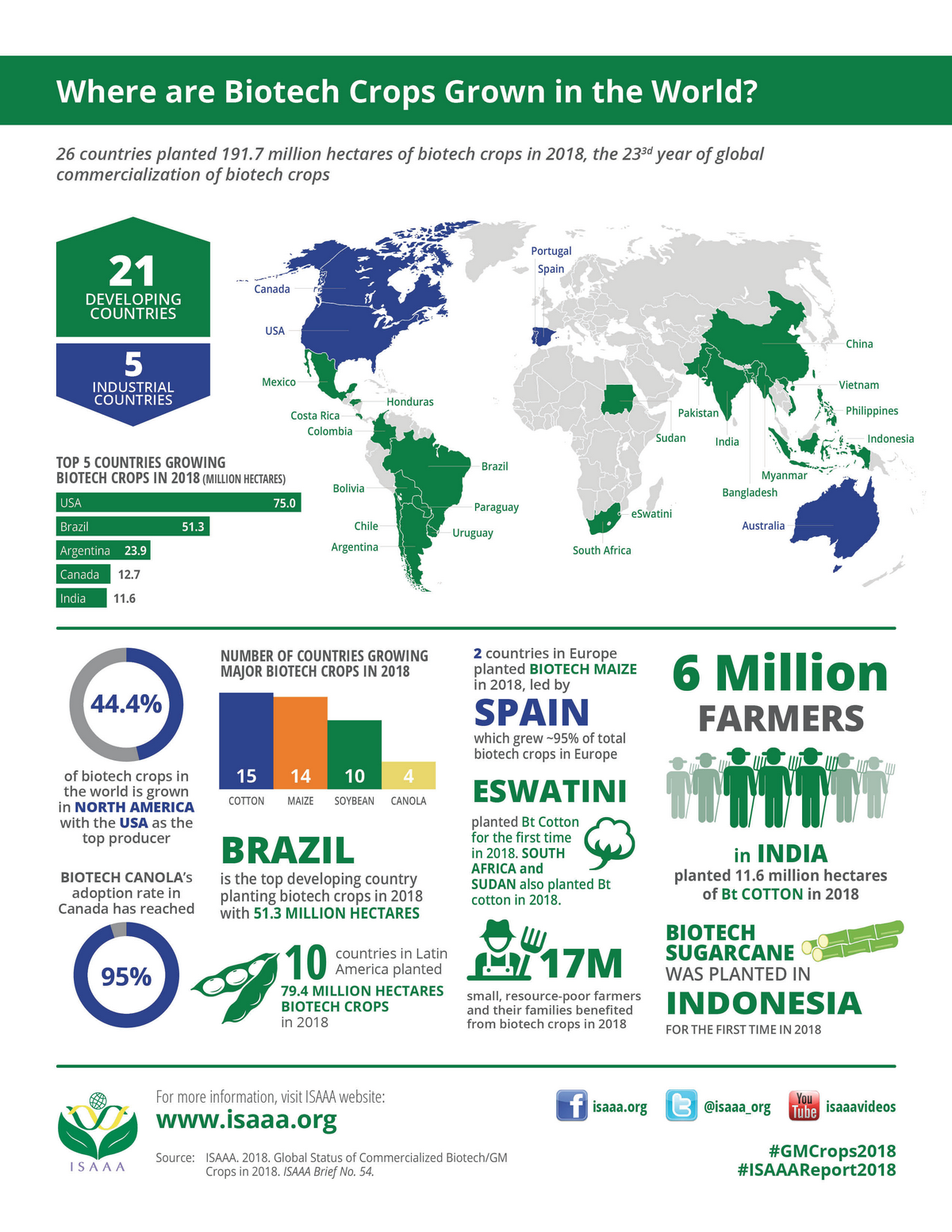 a. banned GM crops                                       b. grown GM crops c. no policy yet for GM crops                          d. only imported GM crops till date20. In the given image, as per our presentation,what does it indicate?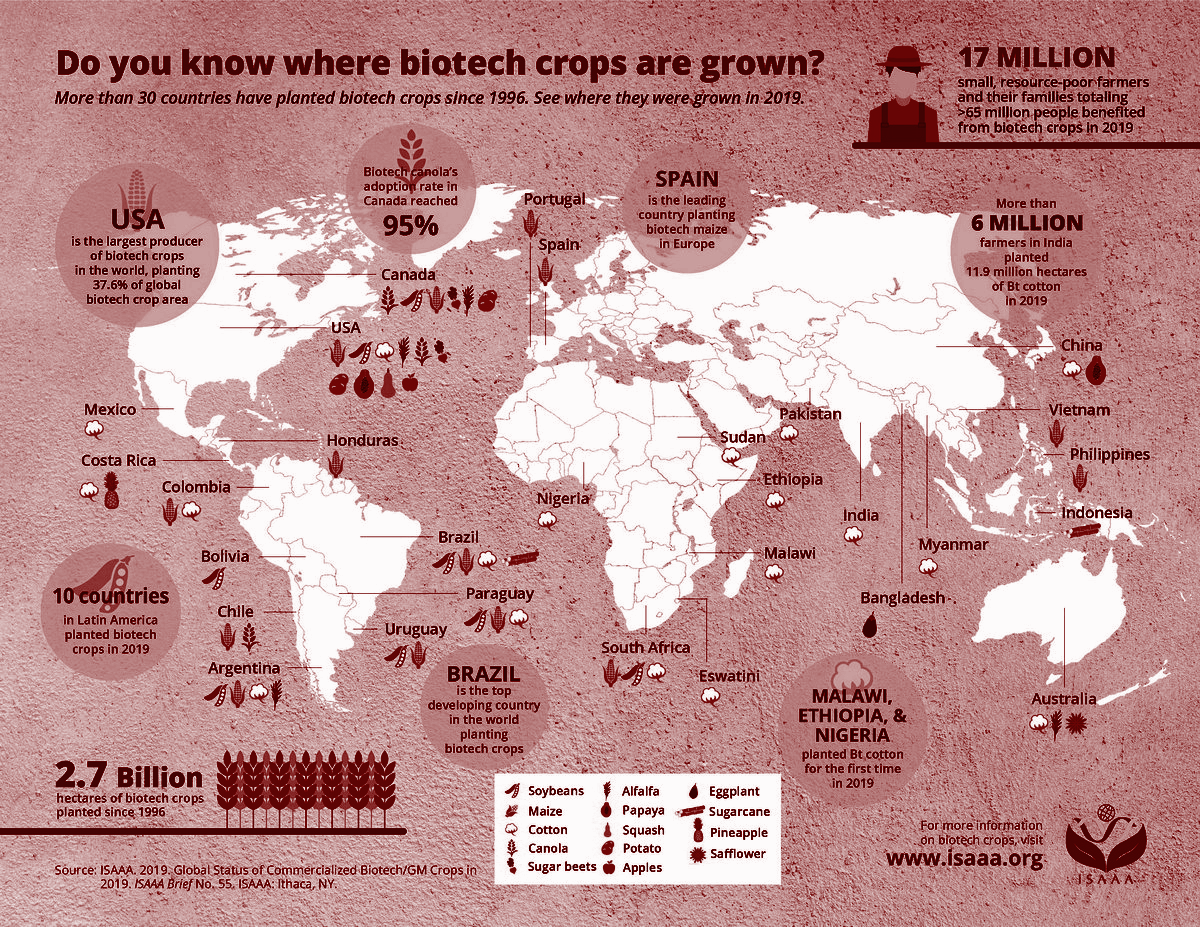 Bt brinjal grows in all these places           b. BT cotton grows in all these places c. BT Rice  grows in all these places            d. BT Cauliflower is tested in all these places 21. Bt cotton and Bt brinjal is a _______cloned plant         b. transgenic plant           c. hybrid plant         d. mutated plant22. Insect resistance transgenic cotton has been developed by inserting a piece of DNA from ______a. an insect        b. wild relative of cotton      	c. a virus       	 d. a bacterium23.Toxic content of B. thuringiensis is _______ in nature.Protein  	 b. Steroid   		c. amino acid  		 d. alkaloidFood loss can happen ati. Harvesting stage 	ii. Storage stage 	iii. Processing stage  iv. Consumption stage All except i	b. All except iv		c. only i, ii, iii		d. All of the aboveFood loss has an impact on i.  Environment	ii. Economy		iii. Food security 	iv. Development Only iii		b. Only ii and iii	c. Only i, ii, iii		d. All of the aboveThe rate of fruit softening during ripening is the main factor that determines the shelf life of fruits and vegetables becausei.  Softening aggravates the physical damage during handlingii. Softening increases the susceptibility to post-harvest pathogensiii. Softening aggravates the physical damage during transportationiv. Softening will eventually lead to rottingAll of the above	b.Only i and ii		c. Only ii	d. Only ivMost of the fruit and vegetable crops engineered so far to improve shelf life have used which genetic engineering techniqueselection	b. breeding		c. RNAi 		d. crossingWhich of the following are signs of cut flower senescence that lead to loss of cut flowers?Petal drop	b. Discoloration	c. Wilting		d. All of the aboveMethionine content in Canola and lupin legume; lysine content in maize and rice, was increased using genetic engineering to improve protein quality. Methionine and lysine areProteins	b. Amino acids	c. Sugars		d. Fatty acids	The amount and composition of __________ determines the end use of grain flour. Flour rich in this component is primarily used for bread and pasta making.Gluten 		b. Carbohydrate 	c. Oil			d. FatsProduction of flavor compounds like vanillin and capsaicin in engineered microorganisms is limited becauseLimited availability of microbes  	b. Toxicity of the compound to the microbesc.  Microbes cannot be grown in labs  	d. Microbes can’t be genetically engineeredCompared to conventional cell based vaccine production, edible vaccines have several advantages. Which  of the following is false?Edible vaccines do not require cold-chain transportEdible vaccines are not contaminated with toxins and animal pathogensAny vegetable or fruit can be used for edible vaccinesEdible vaccines can be stored easilyThe use of biology to solve problems and make useful products by the integration of basic science and engineering science, technology is Biotechnology	 	b. Biology	c. Chemistry		d. Social workA plantibodies cocktail of three anti-Ebola virus monoclonal antibodies developed by Mapp Biopharmaceutical isCovishield		b. ZMapp	c. Sputnik		d. Covaxine _________ can be produced using techniques like plant cell and tissue culture,  in vitro whole plant culture, vacuum infiltration, aquatic plants and algal culture.Edible vaccines	b. Plantibodies	   c. Antibodies	d. CHO cellsTobacco plants are preferred for the production of plantibodies as they have several advantages. Which of the following is not true?i. They grow fastii. Can produce large amounts of antibodiesiii. It is a non-food and non-feed cropiv. They are leafy crops and multiple harvests can be obtainedAll of the above	b. Only iv	c. Only iii	d. None of the aboveWhich of the following is the right expansion of PMF?Plant Microbe Farming			b. Plant Molecule Factory	c.   Plant Molecular Farming			d. Plant Micro-Molecule FarmingRoot cultures can be used for the production of which of the following?i. Ginseng saponins	ii. Curcumin		iii. shikonin	iv. beta carotenesAll of the above	b. Only i and iii	c. only i and ii		d. Only iiExcessive use of chemical fertilizer can lead toNutrient pollution  	b. Climate change 	c. Global warming	d. Air pollutionPest control aimed at reducing the use of chemical pesticides is calledIntegrated Pesticide Management 		b. Integrated Pest Managementc.   Internal Pest Management			d. Intentional Pesticide ManagementDead zones in water bodies is due to Nutrient pollution 			b. Climate change	c.   Use of biocontrol agents		d. Ozone depletionViral pathogens that attack insects are Rhizobium bacteria	b. Mycorrhiza		c. NDV 	d. BaculovirusWhich of the following is used as a biofertilizer?i. fungi			ii. ferns			iii. bacteria		iv. algae only ii		b. only iv		c. All of the above 	d. Only  ii and ivNitrogen fixing bacteria symbiotically associated with legume plant roots is Rhizobium 	b. Mycorrhiza		c. Azolla	d. Blue Green Algae_________ contain active ingredients of biological origin that include plant extracts, microorganisms, microbial metabolites, organic molecules, minerals, or other such natural materials that have pesticidal properties. Biopesticides	 			b. Biofertilizers 				c.   Mycopesticides 			d.  Organic pesticides  _________ is the use of natural enemies of insects to control agricultural pestsPesticides 	b. Bio-control		c. Transformation		d. Biofertilizer       47. Which among this is not an advantage coming from a BT crop?More Insect and pest resistance      b. more yield       c. More abiotic stress                             d. viral resistance 48. What is not an attribute of a small scale enterprise manufacture?a.minimal manpower                     b. fewer machines     c.small scale service                     d. annual turn over matching large scale enterprise49. Naturalness in terms to a Bt crop refers to An ethical debatable value        b. A gene        c. A vector          d. A bacteria 50. Synthetic or chemical pesticides are harmful becauseThey might affect the farmer’s healthThey might kill pollinatorsThey can cause soil pollutionAll of the above   51. Farming techniques used in 21st century agriculture areDrones to determine crop health 	Internet to determine weather conditions	Smart irrigation and automation All of the above52.  _______ are products with both nutritional and medicinal properties.Nutraceuticals		b. Anti-nutrients	c. Allergens		d. Antibiotics53.  Intellectual Property laws can protect _________a. Trademarks     		b.Copyright    		c. Patents              d. All the above54. Aquaponics is the combination of ________ and _________.plants and wateraquaculture and waterhydroponics and aquaculturehydroponics and plants55. Which of the following is not true about hydroponics?Requires high investmentTechnical knowledge requiredCan be misused to cultivate banned cropsPlants through hydroponics cannot be cultivated everywhere56. Hydroponics is a method of cultivation of plants without the use of _______.Water                b. Air              c. Soil             d. Sunlight57. Connecting and exchanging agriculture data with other devices and systems over the internet fall under which one of the category listed belowIOT in agriculture       b. Aquaponics      c. Hydroponics     d. Entrepreneurship58. Which device is used for precision agriculture?alcohol breath analysersb.  Radio Frequency Identification Devices c.  BP monitorsd.  Stethoscope 59. What is the chief contributor of Greenhouse emissions by economic sector?Industries     b. Electricity and heat      c. Transportation        d. Human body60. Lipids or plant based oils  are used in plant based meat to provide Texture 	b. Nutrition 		c. Flavour 		d.  All of the above 